nr 14/2019 (786)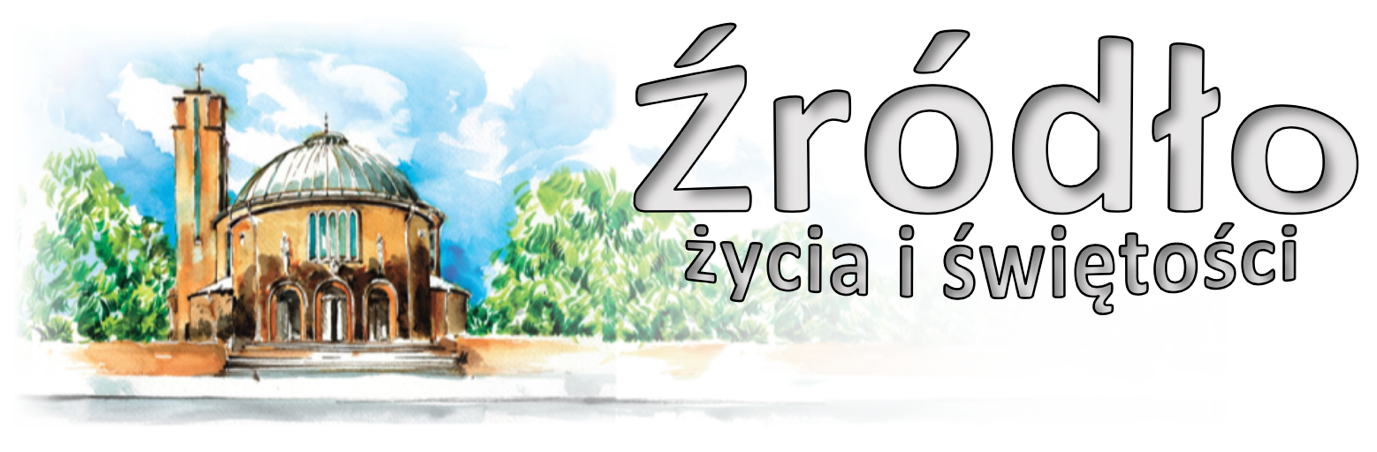 7 kwietnia 2019 r.gazetka rzymskokatolickiej parafii pw. Najświętszego Serca Pana Jezusa w RaciborzuV Niedziela Wielkiego PostuEwangelia według św. Jana (8,1-11)„Jezus udał się na Górę Oliwną, ale o brzasku zjawił się znów w świątyni. Cały lud schodził się do Niego, a On usiadłszy nauczał ich. Wówczas uczeni w Piśmie i faryzeusze przyprowadzili do Niego kobietę, którą pochwycono na cudzołóstwie, a postawiwszy ją pośrodku, powiedzieli do Niego: Nauczycielu, tę kobietę dopiero pochwycono na cudzołóstwie. W Prawie Mojżesz nakazał nam takie kamienować. A Ty co mówisz? Mówili to wystawiając Go na próbę, aby mieli o co Go oskarżyć. Lecz Jezus nachyliwszy się pisał palcem po ziemi. A kiedy w dalszym ciągu Go pytali, podniósł się i rzekł do nich: Kto z was jest bez grzechu, niech pierwszy rzuci na nią kamień. I powtórnie nachyliwszy się pisał na ziemi. Kiedy to usłyszeli, wszyscy jeden po drugim zaczęli odchodzić, poczynając od starszych, aż do ostatnich. Pozostał tylko Jezus i kobieta, stojąca na środku. Wówczas Jezus podniósłszy się rzekł do niej: Kobieto, gdzież oni są? Nikt cię nie potępił? A ona odrzekła: Nikt, Panie! Rzekł do niej Jezus: I Ja ciebie nie potępiam. - Idź, a od tej chwili już nie grzesz”.Zastanówmy się nad ostatnimi słowami dzisiejszej Ewangelii. Kiedy Jezus został sam z kobietą, którą ocalił od ukamienowania, zwraca się do niej z pytaniem: „Kobieto, gdzież oni są? Nikt cię nie potępił? A ona odrzekła: Nikt, Panie. Rzekł do niej Jezus: I Ja ciebie nie potępiam. – Idź, a od tej chwili już nie grzesz”. Ta krótka wymiana słów jest bardzo bogata w znaczenie. Jezus nie pyta tylko o wykonanie wyroku. „Potępienie” oznacza tu odrzucenie osoby z powodu zła moralnego. Tak więc Jezus stwierdza: Ci ludzie nie mogli cię odrzucić z powodu twojego grzechu, ponieważ uświadomili sobie, że sami są grzesznikami. Pozostaje jednak sprawa twojego grzechu. Ten grzech może przyczynić się do zerwania twojej więzi z Bogiem, do twojego potępienia. I dlatego nie grzesz więcej! Ja ciebie nie potępiam. Ja nie przyszedłem po to na świat, żeby potępiać człowieka (por. J 3,17). Cel mojego posłannictwa jest wręcz przeciwny. Przyszedłem po to, aby szukać i zbawiać to, co zginęło (por. Łk 19,10). I dlatego nie grzesz więcej! Może to doświadczenie, to zagrożenie twojego życia dopomoże ci w tym, ażeby już więcej nie wracać do grzechu. Ja tego dla ciebie pragnę. Ja pragnę twojego zbawienia. Znajdujemy się tutaj w punkcie, który dla naszej pracy duchowej w okresie Wielkiego Postu ma ogromne znaczenie. Dlatego też, drodzy bracia i siostry, trzeba dobrze wykorzystać dzisiejszą liturgię słowa dla dzieła naszego osobistego nawrócenia. Ewangelia o kobiecie cudzołożnej bardzo nam w tym może pomóc. Ta Ewangelia ukazuje nam drogę przebaczenia. Podczas gdy uczeni w Piśmie pragną jedynie przywrócić porządek zabijając winnego, Jezus dąży do zbawienia kobiety cudzołożnej i wraz z przebaczeniem ofiaruje jej możliwość nowego życia, nakazując jej, by więcej nie grzeszyła. Do tych, którzy uzurpują sobie prawo sądzenia grzeszników, Chrystus kieruje wezwanie, by zastanowili się nad sobą i uznali z pokorą, że sami są winni i także potrzebują łaski przebaczenia.św. Jan Paweł II, 1995 r.Ogłoszenia z życia naszej parafiiPoniedziałek – 8 kwietnia 2019 							J 8,12-20	  630			O Boże błogosławieństwo i opiekę Matki Bożej dla Zofii Gulczyńskiej z okazji urodzin	  900			Za † syna Sławomira Sękowskiego i †† z pokrewieństwa	1800	1.	Za † męża Pawła Kozioł w 14. rocznicę śmierci			2.	Za †† rodziców Leontynę i Konstantego Traczewskich oraz † siostrę Wandę Kucharską z prośbą o dar życia wiecznegoWtorek – 9 kwietnia 2019 								J 8,21-30	  630	1.	Do Miłosierdzia Bożego za †† teściów Anielę i Michała, męża Stanisława, szwagra Michała oraz †† Barbarę i Andrzeja, ciocię Bronisławę oraz wszystkich †† z rodziny			2.	Z podziękowaniem za otrzymane łaski, z prośbą o dalsze w intencji Małgorzaty z okazji urodzin	  800			W języku niemieckim: Zu Gottes vorsehung als Dank für erhaltene Gnaden und Bitte um weiteren Schutz und Segen für Christene als Anlaß des 85. Geburtstages	1800	1.	Do Bożej Opatrzności w intencji Edyty i Arkadiusza z okazji 14. rocznicy ślubu z podziękowaniem za otrzymane łaski, z prośbą o zdrowie i Boże błogosławieństwo dla całej rodziny			2.	Za † Bronisławę Przysiężny w 2. rocznicę śmierci, †† męża Józefa, Maję Przysiężny, Dariusza Przysiężny, Adama Rzeszowskiego i †† z rodzinyŚroda – 10 kwietnia 2019 								J 8,31-42	  630			Do Miłosierdzia Bożego za † syna Bronisława Mucha w 2. rocznicę śmierci (od rodziców)	  900			Za †† z rodziny Markiewicz, Kozimenko, Ozimek, Korpaczewskich i Ilewiczow o życie wieczne	1800	1.	W intencji Ojczyzny (od klubu Gazety Polskiej)			2.	Do Matki Boskiej Nieustającej Pomocy o nawrócenie wnuka Jana oraz o zdrowie i Boże błogosławieństwo całej rodzinyCzwartek – 11 kwietnia 2019 								J 8,51-59	  630	1.	O Boże błogosławieństwo i opiekę Matki Bożej z okazji urodzin Leonardy			2.	Do Bożej Opatrzności w intencji Danuty i Michała z okazji kolejnej rocznicy ślubu z podziękowaniem za odebrane łaski, z prośbą o Boże błogosławieństwo i opiekę Matki Bożej dla całej rodziny	1630			Droga Krzyżowa dla dzieci	1730			Nabożeństwo do Ducha Świętego	1800	1.	Za † żonę Józefę Chmielecką, †† rodziców Bronisławę i Jana, teściów Marcjannę i Edwarda			2.	Do Miłosierdzia Bożego za †† rodziców Bertę i Jana, syna Romana, siostry Annę i Danutę, wszystkich †† w rodziniePiątek – 12 kwietnia 2019 								J 10,31-42	  630			Za †† rodziców Albertynę i Alojzego Podeszwa, bratanicę Irenę i brata Herberta	  900			Do Bożej Opatrzności w 55. rocznicę ślubu Renaty i Alojzego z podziękowaniem za wszystkie łaski, z prośbą o Boże błogosławieństwo, opiekę Matki Bożej i zdrowie w całej rodzinie						Droga Krzyżowa	1500			Koronka do Bożego Miłosierdzia	1800	1.	Za † matkę Annę Weiner, †† teściów Henryka i Marię Mucha, dziadków, †† z pokrewieństwa i dusze w czyśćcu cierpiące			2.	Za †† rodziców Annę, Franciszka i brata Romana						Droga Krzyżowa ulicami miasta – zakończenie w kościele NSPJSobota – 13 kwietnia 2019 								J 11,45-57	  630	1.	Za † Bronisława Murzyńskiego w 1. rocznicę śmierci i †† z rodziny z obu stron			2.	Za † żonę Halinę Górską, †† rodziców z obu stron Genowefę i Jana, Paulinę i Bronisława, brata Eugeniusza, Bogusławę, Krzysztofa oraz †† z rodziny Karolinę, Karola, Genowefę i Stanisława, Jana, Franciszka, Zdzisława, Adolfa, Jarosławę, Tadeusza, Jana, Mariannę oraz za dusze w czyśćcu cierpiące	1730			Nieszpory Maryjne	1800			W sobotni wieczór: 1. Do Bożej Opatrzności z podziękowaniem za otrzymane łaski w intencji 65. rocznicy urodzin mamy Bożeny, z prośbą o zdrowie, Boże błogosławieństwo dla jubilatki i całej rodziny			2.	Za † Józefa Pawlisz w 40. r. śmierci, Helenę Pawlisz, Wiesława Sowińskiego i †† z rodzinyNiedziela Palmowa, czyli Męki Pańskiej – 14 kwietnia 2019.       Iz 50,4-7; Flp 2,6-11; Łk 22,14-23,56	  700			Za †† rodziców Adelę i Władysława, siostrę Weronikę, szwagra Mariana, brata Jana, jego dwóch synów i za dusze w czyśćcu cierpiące	  830			Godzinki o Niepokalanym Poczęciu NMP	  900			W intencji Parafian	1030			Do Bożej Opatrzności w intencji Marii Mazacz z okazji 70. rocznicy urodzin z podziękowaniem za otrzymane łaski, z prośbą o dalsze Boże błogosławieństwo i zdrowie dla całej rodziny	1200			Do Bożej Opatrzności w intencji Małgorzaty i Tadeusza Piotrowskich z okazji 50. rocznicy ślubu z podziękowaniem za otrzymane łaski, z prośbą o Boże błogosławieństwo i zdrowie dla jubilatów i całej ich rodziny	1645			Różaniec za młode pokolenie	1715			Gorzkie Żale z kazaniem pasyjnym	1800			Za † żonę, mamę, babcię Teresę Sopel w 1. rocznicę śmierci oraz za †† rodziców z obu stron	1930			Raciborski Wieczór UwielbieniaW tym tygodniu modlimy się: W intencji młodzieży gromadzącej się w ramach Światowego Dnia Młodzieży przed Niedzielą Palmową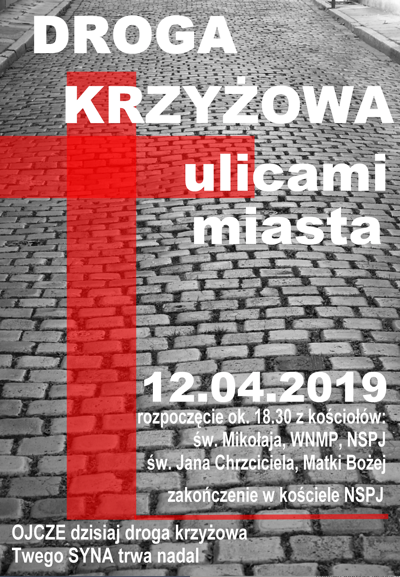 Dzisiaj zapraszamy na godz. 1645 na modlitwę Różańcową za młode pokolenie, oraz na godz. 1715 na Gorzkie Żale z kazaniem pasyjnym.W poniedziałek o 2000 próba scholi.We wtorek o 1800 próba chóru.Spotkanie Kręgu Biblijnego w środę po wieczornej Mszy Świętej.Droga krzyżowa dla dzieci w czwartek o 1630. W tym tygodniu odbędą się spotkania dla dzieci przygotowujących się do spowiedzi i Komunii Świętej.Również w tym tygodniu odbędą się spotkania dla kandydatów do bierzmowania z pierwszego roku przygotowań. Przy okazji informujemy, że bierzmowanie w tym roku w naszej parafii odbędzie się 18 maja, w sobotę o godz. 15.00.W czwartek o 1730 nabożeństwo do Ducha Świętego.W piątek o 1500 Koronka do Bożego Miłosierdzia.Droga Krzyżowa w piątek po Mszy o godz. 900. Po wieczornej Mszy Świętej wyruszy z kilku kościołów, w tym także z naszego, Droga Krzyżowa ulicami miasta. Nabożeństwo zakończy się w naszym kościele. Zachęcamy do licznego udziału.Również w ten piątek m. in. z Kędzierzyna, z Rud Raciborskich wyruszą kolejne nurty Ekstremalnej Drogi Krzyżowej. Szczegóły na stronie edk.org.plMłodzież zapraszamy do uczestnictwa w całodziennym, diecezjalnym spotkaniu w ramach obchodów Światowego Dnia Młodzieży. Spotkanie pod nazwą Ławka pnp odbędzie się w Opolu, w Seminarium w sobotę, 13 kwietnia. Zapisy na stronie botafe.pl; zapisy na autobus poprzez formularz na naszej stronie internetowej (prosimy o zgłoszenia do środy).Przyszłą niedziela to niedziela palmowa, czyli Męki Pańskiej. Msze Święte o 900 oraz o 1030 poprzedzone będą poświęceniem palm i procesją.W przyszłą niedzielę zapraszamy na godz. 1930 na kolejny Raciborskie Wieczór Uwielbienia.W dniach od 11 do 13 kwietnia w Winowie odbędą się rekolekcje dla osób cierpiących z powodu uzależnienia.W niedzielę palmową w Opolu o 1400 ks. Biskup zaprasza na spotkanie modlitewne z osobami żyjącymi w związkach niesakramentalnych (po rozwodzie).Przypominamy o deklaracjach dla kandydatek do Maryjnej Wspólnoty Opiekunek Dziecięctwa Bożego.Diecezjalne Liceum w Raciborzu informuje o trwających naborach uczniów do liceum 3. oraz 4. letniego.Przed kościołem do nabycia: nasza parafialna gazetka „Źródło”, Gość Niedzielny, miesięcznik dla dzieci „Mały Gość Niedzielny”. W zakrystii jest do nabycia „Droga do nieba” z dużym i małym drukiem. Ministranci rozprowadzają świece.Kolekta dzisiejsza przeznaczona jest na potrzeby Seminarium Duchownego i Kurii Diecezjalnej; z przyszłej niedzieli na bieżące potrzeby.Za wszystkie ofiary, kwiaty i prace przy kościele składamy serdeczne „Bóg zapłać”. 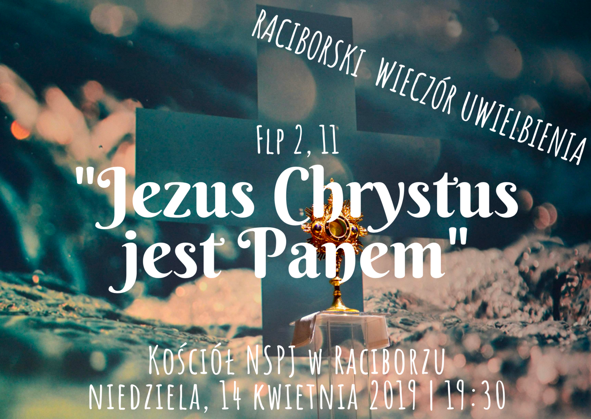 W minionym tygodniu odeszli do Pana:Ireneusz Jachimowski, lat 87, zam. na ul. Łąkowej (pogrzeb w czwartek)Andrzej Kuszka, lat 77, zam. na ul. Willowej (pogrzeb sob, 13 IV 2019 o 1200)Władysław Bętkowski, lat 76, zam. na ul. Katowickiej Wiesława Borsutzki, lat 72, zam. w Niemczech (pogrzeb sob, 13 IV 2019 o 13.oo)Ryszard Żyłka, lat 68, zam. na ul. OpawskiejWieczny odpoczynek racz zmarłym dać Panie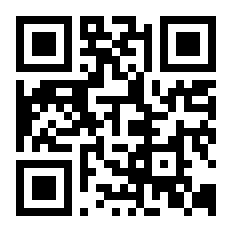 Szkoła Liturgii – Liturgia SłowaBez wątpienia ważnym osiągnięciem Soboru Watykańskiego II było dowartościowanie roli Słowa Bożego. Ono zawsze było obecne w liturgii Kościoła o czym świadczą zarówno Dzieje Apostolskie, jak i najstarsze teksty opisujące życie Kościoła z II wieku. Przez wieki Słowem Bożym mogli karmić się także katechumeni, a więc jeszcze nieochrzczeni. Tę część nazywano Mszą katechumenów. Po jej zakończeniu (czyli po Liturgii Słowa) musieli oni opuścić zgromadzenie. Konstytucja o Liturgii nieco inaczej rozkłada akcenty: „Dwie części z których w pewnym stopniu składa się Msza Święta, mianowicie liturgia słowa i liturgia eucharystyczna, tak ściśle wiążą się ze sobą, że stanowią jeden akt kultu”. Liturgia wschodnia tłumaczy, że liturgia odzwierciedla całe życie Chrystusa. Chrystusa, który najpierw chodzi i naucza ludzi, a potem ofiaruje się za nich na krzyżu. Liturgia Słowa sięga swoimi korzeniami do liturgii synagogalnej, gdzie również czytano i rozważano Pisma. Mamy w pamięci Jezusa, który przychodzi do synagogi w swoim rodzinnym mieście i gdzie podano Mu księgę do czytania. Jeden z najstarszych opisów liturgii Kościoła pochodzi z 150 r. od św. Justyna: „W dniu zwanym, dniem słońca (…) czyta się pamiętniki Apostołów, albo pisma prorockie, jak długo na to czas pozwala. Gdy zaś lektor skończy, przełożony żywym słowem upomina i zachęca do naśladowania tych wzniosłych nauk. Następnie wstajemy z miejsca i modlimy się”. (Apologia)